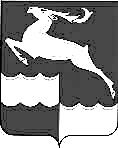 
АДМИНИСТРАЦИЯ ТАГАРСКОГО СЕЛЬСОВЕТАКЕЖЕМСКОГО РАЙОНАКРАСНОЯРСКОГО КРАЯПОСТАНОВЛЕНИЕ29 июня 2019 г.				№ 19 – п				       д. ТагараОб утверждении Положения о порядке передачи в собственность муниципального образования Тагарский сельсовет приватизированных жилых помещенийВ соответствии со статьями 131, 164, 235, 236 Гражданского кодекса Российской Федерации, статьями 9.1, 11 Закона Российской Федерации от 04.07.1991 № 1541-1 «О приватизации жилищного фонда в Российской Федерации», статьей 20 Федерального закона от 29.12.2004 № 189-ФЗ «О введении в действие Жилищного кодекса Российской Федерации», статьей 50 Федерального закона от 06.10.2003 № 131-ФЗ «Об общих принципах организации местного самоуправления в Российской Федерации», на основании статьи 21, 24 Устава Тагарского сельсовета, ПОСТАНОВЛЯЕТ:1. Утвердить Положение о порядке передачи в собственность муниципального образования Тагарский сельсовет приватизированных жилых помещений, согласно приложению.2. Контроль за исполнением настоящего Постановления возложить на заместителя главы администрации, Высотину И.Ф.3. Настоящее Постановление вступает в силу со дня, следующего за днем его опубликования в газете «Вести Тагары», подлежит размещению на официальном информационном интернет-сайте Тагарского сельсовета.Глава Тагарского сельсовета						         Е.Н. АнтоновПриложениек Постановлению администрации Тагарского сельсоветаот 29.06.2019 № 19-пПоложение о порядке передачи в собственность муниципального образования Тагарский сельсовет приватизированных жилых помещений1. Общие положения1.1. Настоящее Положение определяет порядок и условия передачи гражданами ранее приватизированных жилых помещений в собственность муниципального образования Тагарский сельсовет.	1.2. Граждане, приватизировавшие жилые помещения, являющиеся для них единственным местом постоянного жительства, вправе передать принадлежащие им на праве собственности и свободные от обязательств жилые помещения в собственность муниципального образования Тагарский сельсовет.	1.3. Администрация Тагарского сельсовета обязана принять жилые помещения в муниципальную собственность и заключить договоры социального найма этих жилых помещений с передавшими их гражданами в порядке, установленном законодательством Российской Федерации и настоящим Положением.	1.4. Действие настоящего Положения не распространяется на порядок передачи в муниципальную собственность жилых помещений, приобретенных гражданами в собственность по договорам купли-продажи, мены, дарения, ренты и иным основаниям, связанным с переходом права.	1.5. Не подлежат передаче в муниципальную собственность жилые помещения, непригодные для проживания, расположенные в домах, признанных аварийными и/или подлежащими сносу или реконструкции.	1.6. Граждане, передавшие приватизированные жилые помещения в муниципальную собственность, утрачивают право повторной бесплатной приватизации жилых помещений, если иное не установлено законом.	1.7. Сохраняется возможность на повторную приватизацию жилого помещения у несовершеннолетних после достижения совершеннолетия и у граждан, которые ранее не воспользовались правом приватизации или отказались от приватизации в пользу других лиц.	1.8. В случае самовольного переустройства и (или) самовольной перепланировки приватизированного жилого помещения собственник, осуществивший перепланировку и (или) переустройство приватизированного жилого помещения, обязан привести такое жилое помещение в прежнее состояние или согласовать, завершить и оформить произведенные изменения в установленном законом порядке до передачи жилого помещения в муниципальную собственность. Невыполнение этого требования является основанием для отказа принять жилое помещение в муниципальную собственность.	1.9. Для передачи в муниципальную собственность приватизированных жилых помещений, собственниками которых являются несовершеннолетние, недееспособные или ограниченно дееспособные граждане, требуется разрешение органов опеки и попечительства.1.10. Передача приватизированных жилых помещений в муниципальную собственность осуществляется безвозмездно посредством заключения договора передачи (приложение 2) в муниципальную собственность и акта приема-передачи (приложение 3), являющегося неотъемлемой частью договора, заключаемого гражданами - собственниками жилых помещений - и администрацией Тагарского сельсовета, в течение 2 месяцев с момента подачи заявления.1.11. Функции по оформлению договоров передачи в муниципальную собственность приватизированных жилых помещений осуществляет специалист администрации.2. Порядок и условия передачи в собственность муниципального образования Тагарский сельсовет приватизированных жилых помещений2.1. Граждане, передающие приватизированные жилые помещения в муниципальную собственность, обращаются в администрацию Тагарского сельсовета с заявлением (приложение 1) и приложенными к нему документами в соответствии с перечнем, установленным пунктом 2.5 настоящего Положения. При этом граждане предъявляют документы, удостоверяющие личность.При наличии нескольких собственников приватизированного жилого помещения в заявлении должно быть выражено согласие каждого из них на передачу принадлежащих им долей в праве общей собственности на жилое помещение в муниципальную собственность. Заявление должно быть подписано всеми собственниками приватизированного жилого помещения.В интересах несовершеннолетних и недееспособных граждан действуют их законные представители.	2.2. Законодательством предусмотрено обязательное нотариальное удостоверение сделок по отчуждению долей в праве общей собственности на недвижимое имущество, в том числе при отчуждении всеми участниками долевой собственности своих долей.	2.3. В соответствии с п. 3 ст. 35 СК РФ для заключения одним из супругов сделки по распоряжению имуществом, права на которое подлежат обязательной государственной регистрации, необходимо получить нотариально удостоверенное согласие другого супруга.	2.4. Родители, опекуны и другие лица, которым вверено имущество несовершеннолетних, не вправе совершать сделки с ним без нотариального удостоверения. Согласно п. 2 ст. 54 Закона № 218-ФЗ «О государственной регистрации недвижимости» сделки, связанные с распоряжением недвижимым имуществом на условиях опеки, а также сделки по отчуждению недвижимого имущества, принадлежащего несовершеннолетнему гражданину или гражданину, признанному ограниченно дееспособным, подлежат нотариальному удостоверению.	2.5. К заявлению (Приложение 1) прилагаются следующие документы:	- документы, удостоверяющие в соответствии с законодательством Российской Федерации личность заявителя и других собственников приватизированного жилого помещения;	- документ, подтверждающий полномочия представителя заявителя, в случае обращения с заявлением представителя;	- правоустанавливающие документы на приватизированное жилое помещение;	- разрешение органов опеки и попечительства на передачу приватизированного жилого помещения в случае, если собственниками жилого помещения являются несовершеннолетние, недееспособные или ограниченно дееспособные граждане;	- выписка финансово-лицевого счета и выписка из домовой книги с места жительства (срок действия - один месяц);	- справка из налогового органа об уплате налога на недвижимое имущество, подлежащее передаче в муниципальную собственность;	- выписка из технического паспорта передаваемого жилого помещения (срок действия - один месяц с даты обследования объекта);	- справка о наличии (отсутствии) у заявителя и других собственников приватизированного жилого помещения на территории Тагарского сельсовета и Красноярского края из органа, осуществляющего государственный технический учет и техническую инвентаризацию объектов градостроительной деятельности;	- выписка из Единого государственного реестра недвижимости о правах заявителя и остальных собственников на имевшиеся (имеющиеся) у них объекты недвижимого имущества;	- копии документов представляются одновременно с предъявлением оригиналов.	2.6. Граждане, передающие приватизированные жилые помещения, несут ответственность за достоверность сведений о том, что приватизированные жилые помещения свободны от обязательств и являются их единственным местом постоянного проживания.	2.7. При представлении заявителем документов, не соответствующих требованиям настоящего Положения, а также в случаях, предусмотренных законодательством, представленные документы возвращаются заявителю в месячный срок с обоснованием причин возврата.	2.8. Администрация Тагарского сельсовета рассматривает заявление и документы, приложенные к нему, оформляет договор о передаче в муниципальную собственность приватизированного жилого помещения в течение двух месяцев со дня подачи заявления и всех необходимых документов.	2.9. Договор передачи в муниципальную собственность приватизированного жилого помещения (приложение 2) подлежит государственной регистрации в органе, осуществляющем государственную регистрацию.	2.10. После государственной регистрации перехода права собственности к муниципальному образованию Тагарский сельсовет жилое помещение включается в Единый Реестр муниципального имущества Тагарского сельсовета.	2.11. С гражданами заключается договор социального найма жилого помещения в порядке, установленном жилищным законодательством Российской Федерации, нормативными правовыми актами муниципального образования Тагарский сельсовет, в течение одного месяца с момента государственной регистрации перехода права собственности и включения жилого помещения в Единый Реестр муниципального имущества Тагарского сельсовета.Заявление о передаче жилого помещения, ранее приватизированного гражданами и являющегося для них единственным местом постоянного проживания, в собственность муниципального образования	Я (мы) __________________________________________________________________________________________________________________________________________прошу(сим) принять в собственность муниципального образования жилое помещение, принадлежащее мне (нам) на праве собственности на основании договора передачи жилья в собственность и являющееся для меня (нас) единственным местом проживания. Мне (нам) разъяснено, что граждане, передавшие жилые помещения в муниципальную собственность, в соответствии со статьей 11 Закона Российской Федерации от 04.07.1991 № 1541-1 «О приватизации жилищного фонда в Российской Федерации» утрачивают право на приобретение в собственность бесплатно в порядке приватизации жилого помещения в государственном или муниципальном жилищном фонде социального использования, за исключением случаев, предусмотренных законодательством Российской Федерации.
«____» ___________ г.                 			Подпись ___________________
_____________________________________________________________________(Ф.И.О. гр., предъявившего(шей) паспорт)_____________________________________________________________________(серия, номер, кем и когда выдан)
«___» ____________ г.                			Подпись ___________________
____________________________________________________________________(Ф.И.О. гр., предъявившего(шей) паспорт)____________________________________________________________________(серия, номер, кем и когда выдан)
«___» ____________ г.                			Подпись ___________________Договор передачи жилого помещения в собственностьмуниципального образования Тагарский сельсоветГражданин(не)________________________________________________________,проживающий(е) по адресу: д. Тагара, ул. __________________, д. ______, кв. _______, с одной стороны и администрация Тагарского сельсовета в лице ____________________________________________________________________,(должность уполномоченного лица, Ф.И.О.)действующего на основании (наименование акта (решение/ доверенность/положение и. т.д.) _______________________________________,с другой стороны заключили настоящий договор о нижеследующем:1. Гражданин(не)____________________________________________ (Ф.И.О.) передает(ют), а муниципальное образование Тагарский сельсовет принимает в муниципальную собственность муниципального образования Тагарский сельсовет жилое помещение, расположенное по адресу: д. Тагара, улица ____________, д. _________, кв. _________.	2. Жилое помещение, расположенное по адресу: д. Тагара, ул. _______, д. _________, кв. ______, имеет общую площадь __________ кв. м, жилую площадь __________ кв. м и состоит из __________ (_______) комнат.	3. Кадастровый номер жилого помещения _______________________________.	4. Жилое помещение принадлежит гражданину (нам) _________________________________________________________________(Ф.И.О.)на праве собственности в соответствии с договором передачи жилого помещения в собственность от «____» __________________ г. № _____________(свидетельство государственной регистрации права, выданное«____»______________ г., зарегистрированное в Едином государственном реестре прав на недвижимое имущество и сделок с ним под номером _______________).	5. Передавая вышеуказанное жилое помещение в собственность муниципального  образования Тагарский сельсовет, гражданин(не) гарантирует(ют), что до настоящего времени оно никому не сдано в аренду, не продано, не заложено, в споре и под запретом (арестом) не состоит, не оформлено в пожизненную ренту, не подарено, не обещано быть подаренным, не обменено, не сдано в аренду (внаем), не заложено, нет любых иных прав третьих лиц на жилое помещение, свободно от обязательств третьих лиц.	6. Кадастровая стоимость жилого помещения на момент заключения настоящего договора определена в сумме ________________ руб. __________коп. (___________ рубля (ей) _______ копеек).	7. Названное жилое помещение передается в собственность муниципального образования Тагарский сельсовет на безвозмездной основе в соответствии со статьей 9.1 Закона Российской Федерации от 04.07.1991 № 1541-1 «О приватизации жилищного фонда в Российской Федерации».	8. В соответствии со статьями 131, 164 Гражданского кодекса Российской Федерации и статьей 2 Федерального закона от 21.07.1997 № 122-ФЗ «О государственной регистрации прав на недвижимое имущество и сделок с ним» муниципальное образование Тагарский сельсовет приобретает право собственности на жилое помещение с момента государственной регистрации в Едином государственном реестре прав на недвижимое имущество и сделок с ним.	9. Муниципальное образование Тагарский сельсовет осуществляет права владения и распоряжения переданным в муниципальную собственность жилым помещением в соответствии с его назначением.	10. Расходы, связанные с оформлением настоящего договора, относятся на счет гражданина(ан)____________________________________________________(Ф.И.О.)	11. В соответствии со статьей 9.1 Закона Российской Федерации от 04.07.1991 № 1541-1 «О приватизации жилищного фонда в Российской Федерации» гражданин(не)_________________________________________(Ф.И.О.)в течение 1-го месяца после государственной регистрации права собственности муниципального образования Тагарский сельсовет на жилое помещение заключает(ют)договор социального найма.	12. Стороны настоящего договора пришли к соглашению о том, что гражданином(нами) впоследствии не будет заключен договор передачи жилого помещения в собственность в порядке приватизации помещения в государственном или муниципальном жилищном фонде социального использования, за исключением случаев, предусмотренных законодательством Российской Федерации.	13. Настоящий договор составлен и подписан в ________ экземплярах, имеющих одинаковую юридическую силу, по одному для каждой из сторон и____ экземпляр для хранения в Управлении Федеральной регистрационной службы по Красноярскому краю.Подписи сторон:Гражданин(не) _______________________________________________________________Уполномоченное лицо Тагарского сельсовета_________________________________________________________Приложение 1 к Положению о порядке передачи в собственность муниципального образования Тагарский сельсовет приватизированных жилых помещенийПриложение 2к Положению о порядке передачи жилых помещений, ранее приватизированных гражданами, в собственность муниципального образования Тагарский сельсовет«___» ______________ 20__ г.д. Тагара